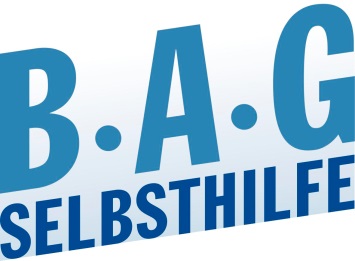 Deutscher Behindertenrat (DBR) mahnt: 
Verbrechen an Menschen mit Behinderung und psychischen Erkrankungen dürfen sich nie mehr wiederholen Düsseldorf, 27.01.2020. In diesem Jahr findet die Gedenkveranstaltung für die Opfer der nationalsozialistischen „Euthanasie“-Morde am 27. Januar in Berlin statt. Verena Bentele, diesjährige Vorsitzende des DBR-Sprecherrats und Präsidentin des Sozialverbands VdK Deutschland wird um 11 Uhr am Gedenk- und Informationsort einen Kranz des Deutschen Behindertenrats (DBR) niederlegen.In der Tiergartenstraße 4 ist während der NS-Zeit die „Aktion T4“ geplant und koordiniert worden. Bis zu 300.000 Menschen mit sogenannten geistigen, psychischen oder körperlichen Behinderungen wurden im „Euthanasie“-Programm systematisch ermordet, zuvor oftmals zwangssterilisiert oder für medizinische Zwecke missbraucht. „Auch heutzutage werden Menschen immer noch aufgrund einer Behinderung abgelehnt und abgewertet. Wer Menschen aufgrund ihrer Behinderung, Herkunft, ihrer Religion oder ihres Geschlechts verbal angreift, überschreitet unsere roten Linien. Ablehnung, Vorurteile, Verächtlichmachung und Ausgrenzung waren die Grundlage für Verfolgung und Gräueltaten, wie sie im Nationalsozialismus geschehen konnten“, so Verena Bentele. „Menschenfeindlichkeit, egal, ob politisch, religiös oder ideologisch motiviert, darf nicht als Bestandteil des demokratischen Diskurses akzeptiert und legitimiert werden.“Mit dem Gedenken will der DBR ein Zeichen für Respekt und Toleranz setzen und mahnen, dass sich die Geschichte nicht wiederholt. Der Deutsche Behindertenrat ist ein Aktionsbündnis der maßgeblichen Verbände chronisch kranker und behinderter Menschen. Die BAG SELBSTHILFE ist Teil des DBR.Burga TorgesReferatsleitung Presse- & ÖffentlichkeitsarbeitBAG SELBSTHILFEBundesarbeitsgemeinschaft Selbsthilfe von Menschen mit Behinderung, chronischer Erkrankung und ihren Angehörigen e.V.Kirchfeldstr. 149, 40215 DüsseldorfTel.:    0211-31006-25Fax.:    0211-31006-48Email: burga.torges@bag-selbsthilfe.deDie BAG SELBSTHILFE mit Sitz in Düsseldorf ist die Dachorganisation von 117 bundesweiten Selbsthilfeverbänden behinderter und chronisch kranker Menschen und ihrer Angehörigen. Darüber hinaus vereint sie 13 Landesarbeitsgemeinschaften und 5 außerordentliche Mitgliedsverbände. Der BAG SELBSTHILFE sind somit mehr als 1 Million körperlich-, geistig-, sinnesbehinderte und chronisch kranke Menschen angeschlossen, die sowohl auf Bundes- und Landesebene tätig sind als auch auf lokaler Ebene in Selbsthilfegruppen und Vereinen vor Ort. Selbstbestimmung, Selbstvertretung, Integration, Rehabilitation und Teilhabe behinderter und chronisch kranker Menschen sind die Grundsätze, nach denen die BAG SELBSTHILFE für die rechtliche und tatsächliche Gleichstellung behinderter und chronisch kranker Menschen in zahlreichen politischen Gremien eintritt.____________________________________________________________________________